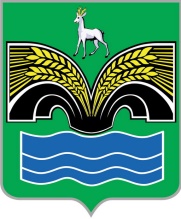 АДМИНИСТРАЦИЯСЕЛЬСКОГО ПОСЕЛЕНИЯ КРАСНЫЙ ЯРМУНИЦИПАЛЬНОГО РАЙОНА КРАСНОЯРСКИЙСАМАРСКОЙ ОБЛАСТИПОСТАНОВЛЕНИЕот «19» февраля 2024 года № 22О создании общественной комиссии  по обеспечению реализации муниципальной программы  «Формирования комфортной  городской среды на территории сельского поселения Красный Яр»В соответствии с Постановлением Правительства Российской Федерации от 10 февраля 2017 года N 169 "Об утверждении Правил предоставления и распределения субсидий из федерального бюджета бюджетам субъектов Российской Федерации на поддержку государственных программ субъектов Российской Федерации и муниципальных программ формирования современной городской среды", Постановления Правительства Самаркой области от 01.11.2017 года № 688 «Об утверждении государственной программы Самаркой области «Формирование комфортной городской среды на 2018 -2024 годы», Уставом сельского поселения Красный Яр муниципального района Красноярский Самаркой области Администрация сельского поселения Красный Яр муниципального района Красноярский Самаркой области ПОСТАНОВЛЯЕТ:1. Создать общественную комиссию по обеспечению реализации муниципальной программы  «Формирования комфортной  городской среды на территории сельского поселения Красный Яр».2. Утвердить Положение об общественной комиссии по обеспечению реализации муниципальной программы  «Формирования комфортной  городской среды на территории сельского поселения Красный Яр (приложение к постановлению)3. Утвердить  Состав общественной комиссии по обеспечению реализации муниципальной программы  «Формирования комфортной  городской среды на территории сельского поселения Красный Яр» (приложение к постановлению).3. Опубликовать настоящее постановление в   газете «Планета Красный Яр» и разместить на официальном сайте Администрации сельского поселения Красный Яр муниципального района Красноярский Самарской области  http://kryarposelenie.ru/.4. Контроль за исполнением настоящего постановления возложить на помощника Главы по строительству и ЖКХ Боярова А.В. Глава сельского поселения Красный Ярмуниципального района Красноярский Самарской области                                                                                 А.Г. БушовУтверждено Постановление  администрации сельского поселения Красный Яр№ 22 от 19.02.2024 годаПОЛОЖЕНИЕ ОБ ОБЩЕСТВЕННОЙ КОМИССИИ ПО ОБЕСПЕЧЕНИЮ РЕАЛИЗАЦИИ МУНИЦИПАЛЬНОЙ ПРОГРАММЫ  «ФОРМИРОВАНИЯ КОМФОРТНОЙ  ГОРОДСКОЙ СРЕДЫ НА ТЕРРИТОРИИ СЕЛЬСКОГО ПОСЕЛЕНИЯ КРАСНЫЙ ЯР»1. Настоящее Положение определяет порядок работы общественной комиссии по обеспечению реализации муниципальной программы  «Формирования комфортной  городской среды на территории сельского поселения Красный Яр» (далее - Комиссия, далее - муниципальная программа).2. В своей деятельности Комиссия руководствуется Конституцией Российской Федерации, федеральными законами и иными нормативными правовыми актами Российской Федерации, законами и иными нормативными правовыми актами Самаркой  области, Уставом поселения , иными муниципальными правовыми актами и настоящим Положением.3. Комиссия создаётся и упраздняется постановление Администрации  сельского поселения Красный Яр.4. В сфере своей компетенции Комиссия:4.1. Рассматривает и оценивает заявки заинтересованных лиц о включении дворовой территории в муниципальную программу на предмет соответствия заявки и прилагаемых к ней документов установленным требованиям, в том числе к составу и оформлению;4.2. Рассматривает и оценивает заявки граждан и организаций о включении общественной территории в муниципальную программу на предмет соответствия заявки установленным требованиям.4.3. Рассматривает и утверждает дизайн-проект дворовой территории, подлежащей благоустройству в рамках муниципальной программы;4.4. Рассматривает и утверждает дизайн-проект благоустройства наиболее посещаемой территории общего пользования.4.5. Проводит оценку предложений заинтересованных лиц к проекту муниципальной программы.4.6. Контролирует и координирует реализацию муниципальной программы.5. Состав Комиссии формируется из представителей органов местного самоуправления, политических партий и движений, общественных организаций, иных лиц.6. Руководство деятельностью Комиссии осуществляет председатель комиссии. В случае его отсутствия обязанности председателя исполняет заместитель председателя Комиссии.7. Председатель Комиссии:7.1. обеспечивает выполнение полномочий и реализацию прав Комиссии, исполнение Комиссией возложенных обязанностей.7.2. Руководит деятельностью Комиссии.7.3. Организует и координирует работу Комиссии.7.4. Осуществляет общий контроль за реализацией принятых Комиссией решений и предложений.8. Секретарь Комиссии:8.1. Оповещает членов Комиссии о времени и месте проведения заседаний.8.2. Осуществляет делопроизводство в Комиссии.8.3. Ведет, оформляет протоколы заседаний Комиссии.9. Заседания Комиссии проводятся по мере необходимости.10. Заседания Комиссии проводятся в открытой форме.11. Члены комиссии должны присутствовать на заседаниях лично.12. Заседания Комиссии считаются правомочным, если на нем присутствуют не менее половины ее членов.13. Решение Комиссии принимается открытым голосованием простым большинством голосов от числа присутствующих членов Комиссии. Каждый член Комиссии обладает правом одного голоса. При равенстве голосов голос председательствующего на Комиссии является решающим.14. Решения Комиссии оформляются протоколом, подписываемым председательствующим на Комиссии и секретарём.УтверждёнПостановление  администрации сельского поселения Красный Яр№ 22 от 19.02.2024 годаСОСТАВ ОБЩЕСТВЕННОЙ КОМИССИИ ПО ОБЕСПЕЧЕНИЮ РЕАЛИЗАЦИИ МУНИЦИПАЛЬНОЙ ПРОГРАММЫ  «ФОРМИРОВАНИЯ КОМФОРТНОЙ  ГОРОДСКОЙ СРЕДЫ НА ТЕРРИТОРИИ СЕЛЬСКОГО ПОСЕЛЕНИЯ КРАСНЫЙ ЯР»- Бояров Александр Васильевич - помощник Главы по строительству и ЖКХ, председатель комиссии.- Серебряков Василий Владимирович – заместитель Главы,  заместитель председателя комиссии.- Пересыпкина Наталья Юрьевна – заведующая хозяйством администрации поселения, секретарь комиссии.Члены комиссии:- Ведерникова Евгения Александровна – главный бухгалтер администрации поселения.- Паничкин Сергей Александрович – руководитель МКУ «Благоустройство».- Павлова Наталья Петровна – директор ООО «Красноярская ЖКХ» (по согласованию).- Шляхов Артём  Евгеньевич – начальник отдела реализации муниципальных программ по благоустройству МКУ «Управление строительства и ЖКХ» администрации муниципального района Красноярский Самарской области (по согласованию)